Obra Hispana People-to-People Pilgrimage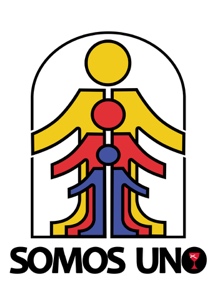 El SalvadorMarch 22 – 28, 2020Registration FormGENERAL INFORMATIONName ________________________________________________________________________________________            (As it appears on your passport – Please attach a copy of the Passport Photo Page and Medication List w/dosage)Address: ___________________________________________________ City ______________________________State:  __________________ Zip _________________ Phone:  _____________________________ Gender  _____2nd phone number:  ________________________ Email address _________________________________________Passport number:  __________________________________    Expiration Date:  ____________________________Emergency Contact Person _______________________________________________________________________Phone(s):  __________________________________________________ Relationship:  ______________________Region:  ____________________________ Local Church:  ______________________________________________Special Dietary Restrictions:  ______________________________________________________________________Allergies:  _____________________________________________________________________________________RELEASE AND WAIVER OF LIABILITY AND EMERGENCY MEDICAL CARE AUTHORIZATIONI hereby state that I will not hold Global Ministries, the Christian Church (Disciples of Christ), the United Church of Christ, or international partners legally responsible for any accident, sickness, injury, or loss that may occur during this pilgrimage. I hereby state that I am in good health and have all medications necessary to treat any allergic or chronic conditions, and I am able to administer such medications without assistance. If at any time during the pilgrimage I need emergency medical care and am not able to give consent because of my physical or mental condition, I authorize emergency medical care decisions to be made on my behalf.  Signature:  _____________________________________________  Date:  __________________                      Authorize emergency treatment and legal disclaimer PAYMENT INFORMATION:You can pay in two ways: Online at https://donate.globalministries.org/people-to-people-pilgrimage (write Pilgrimage to El Salvador 2020 on the Designation Information section) or mail a check. Check Payable:  Global Ministries Mail to:  People to People Pilgrimage Program (Attn: Lorna Hernandez) PO Box 1986,  Indianapolis, IN  46206-1986For information contact the Central Pastoral Office for Hispanic Ministries somosuno@cpohm.disciples.org, (317) 713-2584